Handcrew/Non-IHC (2022)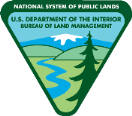 Checklist #17For the National Preparedness Review, you will need to have the following items available for review:ADMINISTRATION AND READINESSKey Code: E = Exceeds Standard, M = Meets Standard, NI = Needs Improvement, NR = Not ReviewedQUALIFICATIONS AND TRAININGKey Code: E = Exceeds Standard, M = Meets Standard, NI = Needs Improvement, NR = Not ReviewedRADIO USERS (Law Enforcement, Field-going Personnel)Key Code: E = Exceeds Standard, M = Meets Standard, NI = Needs Improvement, NR = Not ReviewedCOMPLETE CHECKLIST #19, VEHICLESLocation:Date:MM/DD/YYRespondent:First, LastReviewed by:First, LastCHECKLIST ITEM #DOCUMENTATION5DI-105 (Receipt for Property) 8Employee EPAPs10Employee incident qualification cards (Red Cards)11, 13, 16Employee training records14, 15CDL license for drivers (where applicable), Form 1112-118, 19Risk assessments (RAs)20Documentation of tailgate safety sessions/6 Minutes for Safety23Documents listedInteragency Standards for Fire and Fire Aviation Operations (https://www.nifc.gov/standards/guides/red-book)CHECKLIST ITEM #CHECKLIST REFERENCES9Employee Orientation Checklist (https://www.nifc.gov/standards/blm-preparedness-review)ITEMDESCRIPTIONCODEREMARKS1Module meets agency standards for:[RB Ch 2, Ch 13]Crew supervisorAssistant crew supervisorSquad bossesCrewmembersMinimum crew size2Supervisors are familiar with administrative issues and prepare proper documents as required:Time and attendance (Quicktime)Crew time reportsFire time reportsTravel vouchers/per diem forms (Concur)Accident/injury reporting(CA1/CA2/CA16)/ECOMPCredit card purchases and recordsFleet gas cards3Supervisors are familiar with safety reporting processes as required:Safety Management Information System(SMIS)[RB Ch 2]SAFENET reporting[RB Ch 7]SAFECOM reporting[RB Ch 16]4Module members are trained in the use of all required PPE.[RB Ch 7]5Complies with established property control/management measures.[BLM Manual 1520]6Radio operations meet requirements:Minimum number of radios[RB Ch 2, Ch 13]Knowledge of radio programming (narrowband/wideband/frequencies)Understand frequency authorization and use issues.[RB Ch 15]Approved local radio frequencies are posted.7Supervisors are familiar with air cargo transport limitations and requirements including:Purging of gas receptacles[NWCG Standards for Aviation Transport of Hazardous Materials]Air transportation manifesting[NWCG Standards for Helicopter Operations Ch 7]Weight limitations[National Interagency Mobilization Guide]Safe packaging procedures for specialized equipment[NWCG Standards for Helicopter Operations Ch11]8Each employee has an Employee Performance Appraisal Plan (EPAP) in place.[370 DM 430]9Employees are provided mandatory safety and health training.[H-1112-1; Employee Orientation Checklist]ITEMDESCRIPTIONCODEREMARKS10Each employee has a current incident qualification card printed using the IQCS.[RB Ch 13]11Unit members have a documentation file for:Current season training[RB Ch 13]Past season fire training[RB Ch 13]Certifications and experience (hardcopy or electronic)[RB Ch 13]Fire experience[RB Ch 13]Position task books initiated appropriate to their training needs[RB Ch 13]Performance evaluations, if required12Unit has access to training materials and equipment.13Employees are being provided the following mandatory training:Wildland Fire Safety Training Annual Refresher, RT-130[RB Ch 13]Work/rest requirements[RB Ch 7]Defensive driving (if applicable)[RB Ch 2]Driver duty limitations[RB Ch 7]Risk management process[RB Ch 7, IRPG]CPR[RB Ch 2]First aid[RB Ch 2]Bloodborne pathogens (BBP)[RB Ch 2]Risk assessments (RA)[RB Ch 2]HAZMAT – First Responder Awareness Level[RB Ch 2]USGS Hazard Communications – GHS[RB Ch 2]NWCG Standards for Wildland Fire Chainsaw Operations (S-212) for chainsaw operators[RB Ch 13, PMS 310-1]Any specific training identified by RA
[RB Ch 13]14Unit members possess commercial driver’s license where appropriate.[RB Ch 7]15Each crew member who drives a government vehicle or drives private or rental vehicles for government business has a current state driver’s license and a BLM Form 1112-11 on file.[RB Ch 7]16All crew personnel have completed Fire Vehicle Driver Orientation (BL-300) once and Fire Vehicle Driver Refresher Training (RT-301) annually.[RB Ch 2]17Unit members participate in an established physical fitness program.[RB Ch 2]18Unit has risk assessments completed for all suppression work practices/projects that have potential hazards.[RB Ch 7]19Unit has risk assessments completed for all non-suppression work practices/projects that have potential hazards.[RB Ch 7]20Unit has participated in a documented tailgate safety session weekly or at the beginning of each project. May use “6 Minutes for Safety.”[RB Ch 7]ITEMDESCRIPTIONCODEREMARKS21Radio equipment checked/updated annually or as changes occur.[MS-1292, Radio Communications Manual]22The help desk (REMEDY) system used for reporting/managing radio and radio related issues.[MS-1292, Radio Communications Manual]23Repeater location maps and channel/frequency plans are provided upon request.[MS-1292, Radio Communications Manual]24Radio user training provided at least annually.   [MS-1292, Radio Communications Manual]24a.	Radio training includes use and operation of mobile radios24b.	Radio trainings includes operation and use of handheld radios24c.	Radio training includes channel/frequency plans24d.	Radio training includes user guides25Knowledge of radio programming (if needed, analog/digital, CTCSS/NAC). [RB Ch 15]26Frequency authorization and use issues have been explained to the employee. [DM 377, MS 1291]27Radio user comments